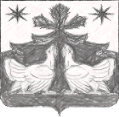 АДМИНИСТРАЦИЯ ЗОТИНСКОГО СЕЛЬСОВЕТАТУРУХАНСКОГО РАЙОНА
КРАСНОЯРСКОГО КРАЯ
ПОСТАНОВЛЕНИЕ17.02.2023              	         	     с. Зотино                                         №  04-пО подготовке к пожароопасному периоду в 2023 году на территории  Зотинского сельсовета         В соответствии с  Федеральными закона от 06.10.2003 № 131-ФЗ "Об общих принципах организации местного самоуправления в Российской Федерации»,  от 21.12.1994 № 68-ФЗ « О защите населения и территории от чрезвычайных ситуаций природного и техногенного характера» ,  со ст. 19  Федерального закона от 21.12.1994 № 69-ФЗ «О пожарной безопасности»,  в целях снижения риска возникновения чрезвычайных ситуаций, смягчения их последствий и уменьшения возможного ущерба, обеспечения безопасности населения, сохранности зданий, сооружений, коммуникаций и материальных ценностей, организации и обеспечения  выполнения мероприятий по предупреждению и ликвидации лесных пожаров, организации работы в рамках весенне-летнего пожароопасного сезона на территории Зотинского сельсовета в пожароопасный период  2023 года , руководствуясь  п. 9 ст. 7 Устава  Зотинского сельсоветаПОСТАНОВЛЯЮ:1. Утвердить план основных мероприятий по подготовке к пожароопасному периоду 2023 года  и обеспечению выполнения Правил пожарной безопасности  на территории Зотинского сельсовета (приложение №1) 2. Утвердить состав оперативной группы  при администрации Зотинского сельсовета  по предупреждению и  ликвидации лесных пожаров, прилегающих к территории Зотинского сельсовета    в  пожароопасный период  2023 года (приложение №2)3. Утвердить  положение об оперативной группе по предупреждению  и ликвидации  лесных пожаров  (приложение № 3)4.      В  весенне- летний пожароопасный   период  2023 года:4.1. Запрещается  использовать  открытый огонь для приготовления пищи вне специально отведенных и оборудованных для этого мест, а также сжигать мусор, траву,листву и иные отходы, материалы или изделия на землях общего пользования населенных пунктов, а также на территориях частных домовладений, расположенных на территории населенных пунктов Зотинского сельсовета 4.2. Своевременно в течение всего пожароопасного периода регулярно проводить  уборку от горючих отходов, мусора, опавших листьев, сухой растительности  и т.п.:-  прилегающих территорий организаций и учреждений, в пределах противопожарных расстояний между зданиями, сооружениями и открытыми складами (ответственные руководители) - придомовых и приусадебных территорий прилегающие к жилым домам и постройкам  (ответственные  жители села)- земельных участков и иной территории сельсовета, не закрепленных  за юридическими лицами, индивидуальными предпринимателями  без образования юридического лица  и гражданами (ответственные  за организацию уборки  Глава,  зам. Главы сельсовета)  5.       Рекомендовать  заместителю руководителя  Ярцевского участка  Зотинского лесопункта  ОА « Лесосибирский ЛДК № 1» по лесным ресурсам  в срок  до  15  мая  2023 г.:- провести проверку реального наличия и готовности сил и средств, привлекаемых для неотложных противопожарных мероприятий;- сформировать нештатные аварийно-спасательные группы к тушению возможных лесных пожаров;- создание резерва горюче-смазочных материалов  и иных материальных ресурсов  на период действия особого противопожарного режима; 6.    Постановление вступает в силу с момента подписания,  и  подлежит опубликованию  в печатном издании «Ведомости органов местного самоуправления Зотинского сельсовета».7.  Считать утратившим силу постановление администрации Зотинского сельсовета  от 16.02.2022  № 08-п «О подготовке к  пожароопасному периоду в 2022  году на территории  Зотинского сельсовета»8.       Контроль за исполнением настоящего постановления оставляю за собой. Глава  Зотинского  сельсовета:                                            П. Г. ОпаринаПриложение  № 1 к постановлению администрации Зотинскогосельсовета от  17.02.2023  № 04-пПлан  основных мероприятий по обеспечению пожарной безопасности  территории Зотинского сельсовета  на пожароопасный  период  2023 годаПриложение  № 2 к постановлению администрации Зотинского сельсовета от  17.02.2023  № 04-пСостав оперативной группы по предупреждению и ликвидации лесных пожаров при администрации Зотинского сельсовета.Опарина Полина Георгиевна – Глава   Зотинского сельсовета –  руководитель  оперативной группыГолошумова Юлия Викторовна – зам. Главы Зотинского сельсовета - зам. руководителя  оперативной группыЧлены оперативной группы:Лихтенвальд Владимир Александрович -  заместитель руководителя  Ярцевского участка Зотинского лесопункта  АО «Лесосибирский ЛДК №1» по лесным ресурсамКраснопеев Владимир  Сергеевич   – начальник подразделения  ОП ПСЧ-70 с.Зотино Бахман  Роман Владимирович -  лесничий  Зотинского участка  Нижне-Енисейского лесничества Опарин Василий Владимирович - пожарный  ОП ПСЧ -70  с. ЗотиноНестеров  Михаил  Георгиевич -  водитель ПА ОП ПСЧ- 70  с.ЗотиноПриложение № 3 к постановлению  Администрации Зотинскогосельсовета от 17.02.2023 № 04-пПОЛОЖЕНИЕОб оперативной группе по предупреждению и ликвидации лесных пожаров на территории Зотинского сельсовета1. Оперативная  группа  пожаротушения, создается для работы на территории Зотинского сельсовета и является рабочим органом  районной  комиссии по борьбе с лесными пожарами.1.2. В состав оперативной группы пожаротушения включаются руководители лесничества, лесхозов и других предприятий или подразделений, привлекаемых к тушению лесных пожаров на территории сельсовета.1.3. Оперативная группа  пожаротушения осуществляет следующие функции:- организует контроль над выполнением распоряжений районной комиссии по борьбе с лесными пожарами и своевременно информирует о сложившейся  обстановке;- руководствуясь планами противопожарного устройства лесов  предприятий - лесофондадержателей, планирует пожаро-профилактические  мероприятия на текущий год, в том числе и проведение агитационно-массовой работы среди населения и контролирует их исполнение;- разрабатывает организационно-технические мероприятия по совершенствованию охраны лесов от пожаров в границах сельсовета;- намечает маршруты и организует патрулирование лесов по дорогам и пожароопасных участках, наиболее посещаемых населением;- составляет график дежурств,  приема донесений, автотранспорта;- принимает решения по ликвидации лесных пожаров на территории сельсовета и обеспечивает их реализацию; - решает вопросы обеспечения питанием, таборным имуществом организации быта  и отдыха мобилизованного на тушение лесных пожаров населения, рабочих и служащих предприятий, организаций:- осуществляет контроль над соблюдением Правил пожарной безопасности в лесах, в местах лесозаготовительных и других работ;- в случае возникновения реальной угрозы от лесного пожара  населенного пункта, расположенного на территории сельсовета, ставит  в известность дежурную часть пожаротушения УПО, в срочном порядке задействует план привлечения сил и средств пожаротушения, а при получении распоряжения на проведение эвакомероприятий, обеспечивает охрану  общественного порядка в населенных пунктах, подлежащих эвакуации.1.4. Оперативный штаб пожаротушения разрабатывает и представляет в комиссию:- план  привлечения сил и средств пожаротушения, автотранспорта для  дежурства в пожароопасный сезон, патрулирование на пожароопасных маршрутах и тушения пожаров;- список руководителей и тушения крупных лесных пожаров;- своевременную и достаточную информацию о лесных пожарах в границах сельсовета и принятых мерах по их ликвидации;- оперативный штаб пожаротушения анализирует пожарную ситуацию на закрепленной территории и принимает необходимые меры по профилактике, обнаружению и ликвидации лесных пожаров. №п/пНаименованиеСрок исполненияответственный исполнительОрганизация работ по уходу за минерализованной  полосой  вокруг населенного пункта  с. Зотино- по мере схода снежного  покрова (май) - сентябрьГлава сельсоветаСодержание  в исправном состоянии звуковой системы оповещения населения на случай пожара Организация   комиссионных проверок   систем звукового оповещения  населения о пожарахПостоянно Март-апрель, сентябрь-октябрьЗам.Главы сельсовета, начальник  подразделения ОП ПСЧ-70 с. ЗотиноСодержание вспомогательной техники в состоянии готовности для оказания помощи в тушении пожаровПостоянноЗаместитель руководителя Ярцевского участка Зотинского лесопункта АО «Лесосибирский ЛДК №1» по лесным ресурсам Проверка состояния  ограждения и обваловывания вокруг склада ГСМ ,по необходимости приведения в соответствие.Май - июньЗаместитель руководителя Ярцевского участка Зотинского лесопункта АО «Лесосибирский ЛДК №1» по лесным ресурсамОрганизация работы совместно с руководителями предприятий, организаций   по комплектованию необходимого  количества рабочих на  тушение лесных пожаровв период пожароопасногосезонаГлава сельсовета,руководителипредприятий и организацийПроведение  проверки  состояния  противопожарных водоемов и обеспечение их исправности.Проведение  проверки и обеспечениеи исправного состояния источников  наружного противопожарного водоснабжения населенных пунктов и водозаборных устройств. Принятие мер по восстановлению  указателей мест расположения водоисточников ( в случае необходимости).Содержать в соответствии   подъездные  пути  к пожарным гидрантам и другим источникам наружного противопожарного водоснабжения для тушения пожаровНа протяжении пожароопасного периодаЗам. Главы сельсовета,Начальник  подразделения ОП  ПСЧ -70 с.Зотино7.Организовать  проведение встреч (сходов, собраний)  с населением по  вопросам обеспечения пожарной безопасности  на территории  с. Зотино  Зотинского сельсовета  апрель - июньАдминистрация сельсовета8Организовать мероприятия по недопущению сельскохозяйственных  палов населением ( при  расчистке сенокосных угодий)май-июньАдминистрация сельсовета9. Организовать изготовление и вручение населению памяток о  мерах пожарной безопасности  в быту , в том числе при пользовании  открытым огнем на приусадебных участках в весенне-летний периодМай - июньАдминистрация сельсовета10.Усилить контроль за семьями, ведущий асоциальный образ жизни, одиноко проживающими пенсионерами.ПостоянноАдминистрация сельсовета11.Проверить наличие на объектах первичных средств пожаротушенияВ срок до 25.05.2022Руководители  организаций, учреждений13.Проведение проверок  жилого  сектора на исправность отопительных печей и электропроводки. Весь периодначальник подразделения  ОП ПСЧ-70 с. Зотино ,  зам. Главы сельсовета14.Организация  работы административной  комиссии по контролю за исполнением правил благоустройства территории Зотинского сельсовета , в части очистки от сухой растительности  и мусора, с принятием  мер административного воздействияНа протяжении всего противопожарного периодаПредседатель административной комиссии15.Организовать  проведение занятий с учащимися школ, детьми дошкольного возраста в дошкольных образовательных  учреждениях о мерах пожарной безопасности в  быту, о правилах пользования открытым  огнем  в лесах, других местах с наличием  горючих веществ и материалов, включая территории предприятий и безхозные строения.в учебный периоддиректор школы,заведующая детским садом 